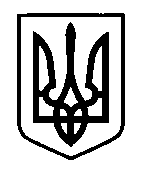 УКРАЇНАПрилуцька міська радаЧернігівська областьУправління освіти Про посилення контролю адміністраціїПрилуцької гімназії №3 ім.С.Г.Шовкуназа поведінкою здобувачів освіти закладу   17 квітня 2024 року в управління освіти Прилуцької міської ради надійшов лист від Прилуцького районного відділу поліції ГУНП в Чернігівській області стосовно бійки 16.04.2024 між двома здобувачами освіти 9-А класу Прилуцької гімназії №3 за адресою: м.Прилуки, вул.Рокітна, б.39. Питання щодо зазначеної ситуації було розглянуто 16.04.2024 на засіданні комісії захисту прав дитини щодо розгляду конфлікту між учнями 9-А класу за участю адміністрації закладу освіти, представника поліції, батьків здобувачів освіти. За результатами засідання вирішили визнати протиправну поведінку двох учнів 9-А класу як конфліктну ситуацію, а також дати відповідні доручення класним керівникам, соціальному педагогу, практичному психологу та заступнику директора з навчально-виховної роботи. На виконання Закону України «Про освіту», «Про повну загальну середню освіту», Положення  про організацію роботи з ОП та БЖД учасників освітнього процесу в установах і закладах освіти, враховуючи роз`яснення директора Прилуцької гімназії №3 ім.С.Г.Шовкуна Олександра САМУСЕНКА від 22.04.2024 №97/01-22, за результатами перевірки, з метою вжиття заходів реагування щодо адміністрації закладу освітиНАКАЗУЮ:Керівнику Прилуцької гімназії №3 ім.С.Г.Шовкуна (САМУСЕНКО О.М.):1.1. Оперативно реагувати на конфліктні ситуації, що виникають між учасниками освітнього процесу.1.2. Взяти під особистий контроль роботу класних керівників щодо налагодження співпраці з батьками у питанні попередження проявів жорстокої поведінки та насильницьких дій в учнівському середовищі.Заступнику директора з навчально-виховної роботи (ЛЕГЕЦЬКА В.С.):Посилити контроль за обліком відвідування здобувачами освіти закладу освіти.Організувати батьківський лекторій щодо особливостей виховання дітей підліткового віку.До 31.05.2024 Соціальному педагогу, практичному психологу (УДОВЕНКО В.А.):Надавати своєчасну психологічну допомогу, соціально-педагогічну підтримку учасникам освітнього процесу у вирішення їх життєвих проблем.Здійснити моніторинг ризиків виникнення всіх форм насильства серед дітей та учнівської молоді.До 31.05.2024Класним керівникам 9-А (МАРЧЕНКО В.Г.) та 6-Б (ВАСЬКО В.В.) класів:Забезпечувати індивідуальний підхід до вирішення конфліктних ситуацій, що виникають в учнівському середовищі.Посилити контроль за відвідуванням учнями навчальних занять та вчасно повідомляти адміністрації закладу освіти про відсутність учнів без поважних причин.Провести з батьками здобувачів освіти цикл заходів щодо профілактики насильства, правопорушень із залученням представників поліції, ССД тощо.				До 31.05.2024Контроль за виконанням даного наказу залишаю за собою.Начальник управління освіти					Олександр ПРАВОСУД24 квітня 2024 року НАКАЗм. Прилуки№44